Publicado en  el 13/09/2013 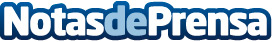 Nanopartículas respetuosas con el medio ambienteLa nanotecnología está presente en un gran número de productos de mercado que han mejorado sus prestaciones. Estas diminutas partículas –la nanotecnología trabaja en una escala igual o menor a 0,1 milésimas de milímetro–, hacen posible diseñar lentes irrayables, pinturas antigrietas, protectores solares transparentes, cosméticos más eficientes, etc. Datos de contacto:AIDONota de prensa publicada en: https://www.notasdeprensa.es/nanoparticulas-respetuosas-con-el-medio_1 Categorias: Innovación Tecnológica http://www.notasdeprensa.es